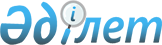 О формировании совместной исследовательской группы по изучению вопроса о целесообразности заключения соглашения о свободной торговле с Объединенными Арабскими ЭмиратамиРаспоряжение Совета Евразийской экономической комиссии от 15 апреля 2022 года № 15
      1. Считать целесообразным формирование совместной исследовательской группы по изучению вопроса о целесообразности заключения соглашения о свободной торговле с Объединенными Арабскими Эмиратами (далее – совместная исследовательская группа).
      2. Просить государства – члены Евразийского экономического союза представить в Евразийскую экономическую комиссию кандидатуры для участия в работе совместной исследовательской группы.
      3. Коллегии Евразийской экономической комиссии сформировать в части представителей государств – членов Евразийского экономического союза и Евразийской экономической комиссии состав совместной исследовательской группы и проинформировать об этом Объединенные Арабские Эмираты.
      4. Настоящее распоряжение вступает в силу с даты его принятия. Члены Совета Евразийской экономической комиссии:
					© 2012. РГП на ПХВ «Институт законодательства и правовой информации Республики Казахстан» Министерства юстиции Республики Казахстан
				
От РеспубликиАрмения
От РеспубликиБеларусь
От РеспубликиКазахстан
От КыргызскойРеспублики
От РоссийскойФедерации
М. Григорян
И. Петришенко
Б. Султанов
А. Кожошев
А. Оверчук